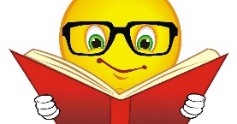 Orientaciones para trabajo semanal a distanciaProfesora: CATALINA NARANJO L.                                                                Teléfono: +56988942080    Correo:catalinaranjolopez@gmail.comAsignatura: MATEMÁTICA   Curso: 8° Básico    Semana: del 6 al 10 de Julio.Unidad 1:  La era digital – Números Enteros.Objetivo de la Clase: Comprender procedimientos asociados a la multiplicación  y división de números enteros.Indicaciones para el trabajo del estudiante: Queridos estudiantes y apoderados, esta semana se continuará con la evaluación de la unidad 1 de su texto escolar, expuesta en la página 20.Deben resolver en su cuaderno solo el Item 2 y 3 de la evaluación. 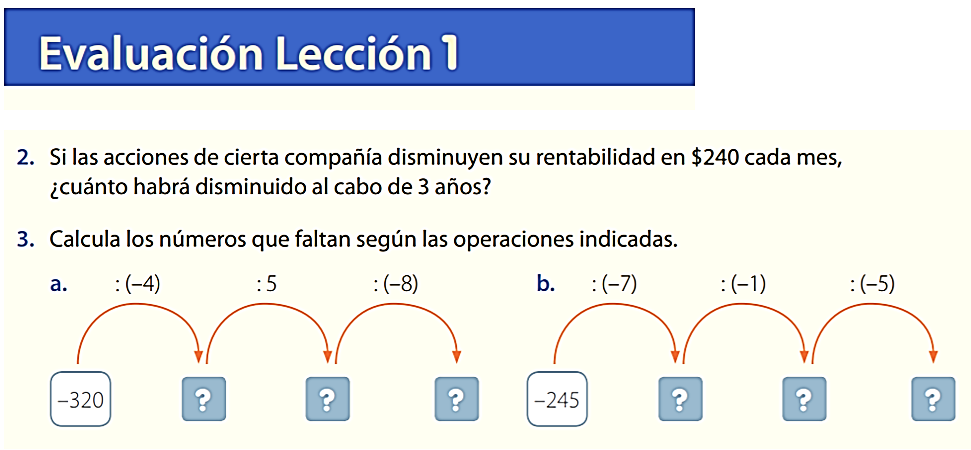 Recuerden! En caso de tener cualquier duda pueden escribirme a mi correo o bien llamarme al número de teléfono que está arriba.  Saludos cordiales, atte. Profesora Catalina .